A° 2021	N° 91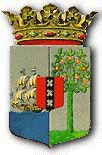 PUBLICATIEBLADMINISTERIËLE REGELING MET ALGEMENE WERKING van de 4de augustus 2021 tot wijziging van de Tijdelijke regeling maatregelen uitzonderingstoestand COVID-19 pandemie ____________De Minister van Algemene Zaken,in overeenstemming met de Minister van Gezondheid, Milieu en Natuur, de Minister van Justitie, de Minister van Economische Ontwikkeling en de Minister van Verkeer, Vervoer en Ruimtelijke Planning,	Overwegende:dat met de laatste wijziging van de Tijdelijke regeling maatregelen uitzonderingstoestand COVID-19 pandemie, hierna: de Regeling, de inreismaatregelen zijn aangepast ten aanzien van onder andere het reizen tussen de zes Caribische (ei)landen van het Koninkrijk, welke wijziging per 5 augustus 2021 ingaat;dat is geconstateerd dat bij voormelde wijziging per abuis de verwijzing naar enkele bepalingen niet volledig in de regeling is opgenomen;dat het tevens wenselijk is het bepaalde in het voormalige derde lid van artikel 16b iets meer te verduidelijken;dat ten behoeve  van het vorenstaande artikel 16b van de Regeling moet worden gewijzigd; Gelet op:artikel 26, derde lid, van de Lei Estado di Emergensia; het Landsbesluit afkondiging uitzonderingstoestand COVID-19 pandemie;Heeft besloten:Artikel IDe Tijdelijke regeling maatregelen uitzonderingstoestand COVID-19 pandemie wordt als volgt gewijzigd:Artikel 16b komt als volgt te luiden:Ingezetenen van Aruba, Sint Maarten en Bonaire, Saba en Sint EustatiusArtikel 16bHet bepaalde in artikel 15, vierde lid, onderdeel d, vijfde lid, onderdeel f, en artikel 16, vierde lid, onderdeel f, is van overeenkomstige toepassing op ingezetenen van Aruba, Sint Maarten en van Bonaire, Sint Eustatius en Saba, die in het bezit zijn van een door de overheid van Aruba, Sint Maarten, dan wel van Bonaire, Sint Eustatius of Saba afgegeven bewijs, waaruit blijkt dat ze minimaal twee weken volledig tegen COVID-19 zijn gevaccineerd. Ingezetenen van Curaçao met een volledige vaccinatie en ingezetenen, als bedoeld in het eerste lid, die vanuit Aruba, Sint Maarten, dan wel Bonaire, Sint Eustatius of Saba naar Curaçao reizen, zijn uitgezonderd van het bepaalde in de artikelen 16, eerste lid, onderdeel b, en 16a, eerste lid, onderdelen b en c, voor zover zij in de 14 dagen voorafgaand aan de reis naar Curaçao niet in een zeer hoog of hoog risicoland, -landstreek of –plaats, niet zijnde Aruba, Sint Maarten, dan wel Bonaire, Sint Eustatius of Saba, zijn geweest.Artikel IIDeze regeling treedt in werking met ingang van 5 augustus 2021.Gegeven te Willemstad, 4 augustus 2021De Minister van Algemene Zaken,G.S. PISASUitgegeven de 4de augustus 2021De Minister van Algemene Zaken, G.S. PISASToelichting behorende bij de MINISTERIËLE REGELING MET ALGEMENE WERKING van de 4de augustus 2021 tot wijziging van de Tijdelijke regeling maatregelen uitzonderingstoestand COVID-19 pandemieDe onderhavige wijziging beoogt slechts een correctie en verduidelijking door te voeren in artikel 16b, tweede lid, teneinde duidelijk te maken dat, conform de daarin genoemde voorwaarden, de daarin genoemde personen geen enkele COVID-19 test dienen te ondergaan om in te reizen vanuit een van de andere  vijf Caribische (ei)landen van het Koninkrijk, tenzij ze natuurlijk, conform vast lokaal beleid, COVID-19 symptomen vertonen. Bij de onderhavige wijziging is hetgeen oorspronkelijk in artikel 16b, derde lid, was opgenomen, verwerkt in het huidige tweede lid.Financiële toelichtingDe kosten inzake deze regeling betreffen voor een deel het handhaven van de Regeling en dienen budgetneutraal te worden uitgevoerd. De Minister van Algemene Zaken,G.S. PISAS